                          	          Her soru 5 puandır. BAŞARILAR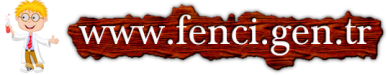 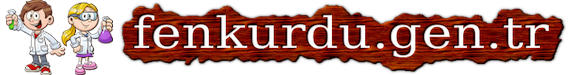 Daha fazla yazılı sorusu ve evraka  https://www.facebook.com/groups/fenkurdu  öğretmen grubumuzdan ulaşabilirsiniz.ADI		:                                                     2019–2020 EĞİTİM ÖĞRETİM  YILISOYADI	               :                                               ......................................  ORTAOKULU SINIFI		:                                          5/.... SINIFI  BİLİM  UYGULAMALARI  DERSİ      NUMARASI	:                                                      1. DÖNEM 2. YAZILI SINAVIADI		:                                                     2019–2020 EĞİTİM ÖĞRETİM  YILISOYADI	               :                                               ......................................  ORTAOKULU SINIFI		:                                          5/.... SINIFI  BİLİM  UYGULAMALARI  DERSİ      NUMARASI	:                                                      1. DÖNEM 2. YAZILI SINAVIADI		:                                                     2019–2020 EĞİTİM ÖĞRETİM  YILISOYADI	               :                                               ......................................  ORTAOKULU SINIFI		:                                          5/.... SINIFI  BİLİM  UYGULAMALARI  DERSİ      NUMARASI	:                                                      1. DÖNEM 2. YAZILI SINAVIADI		:                                                     2019–2020 EĞİTİM ÖĞRETİM  YILISOYADI	               :                                               ......................................  ORTAOKULU SINIFI		:                                          5/.... SINIFI  BİLİM  UYGULAMALARI  DERSİ      NUMARASI	:                                                      1. DÖNEM 2. YAZILI SINAVIPUAN:     1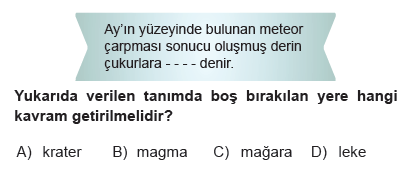 7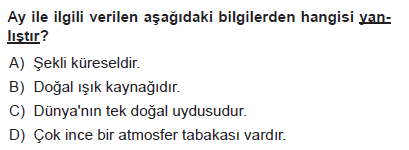 2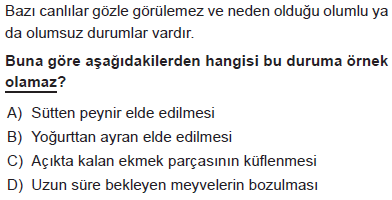 8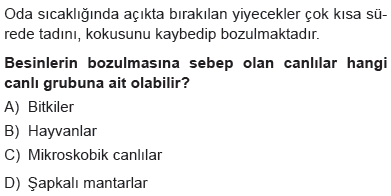 3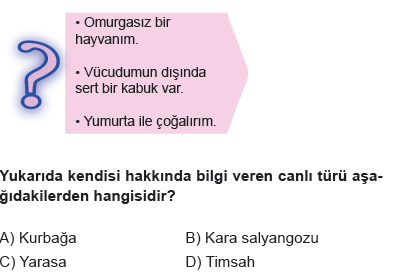 9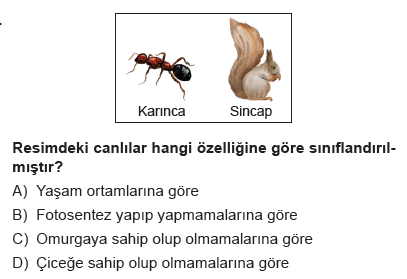 4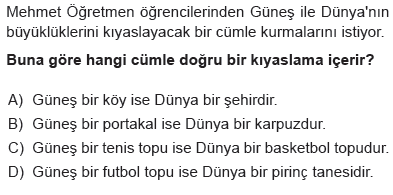 10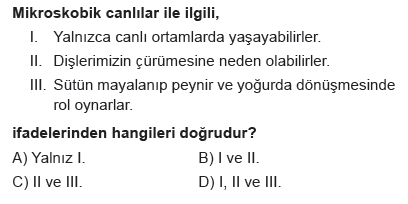 5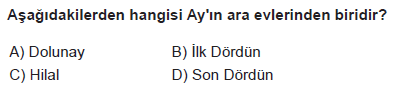 11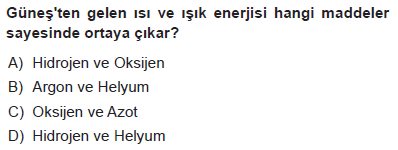 6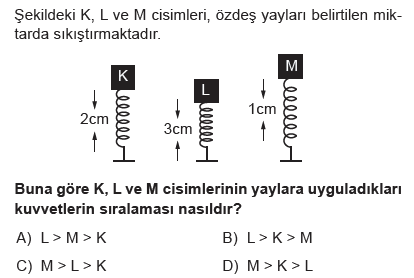 12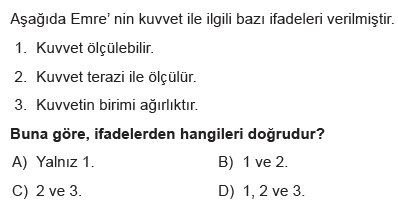 13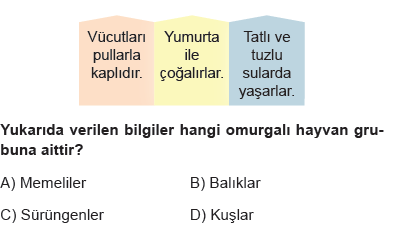 18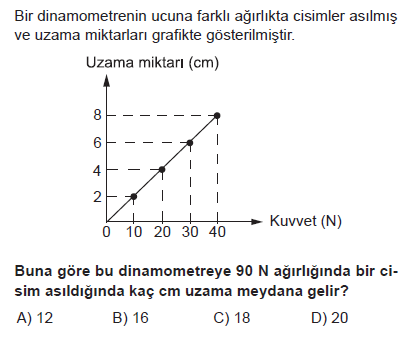 14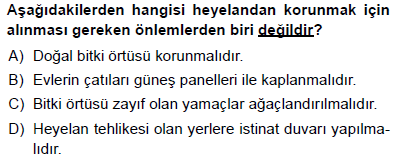 19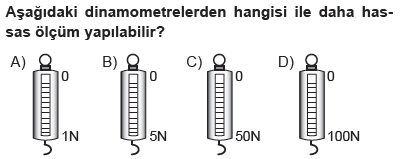 15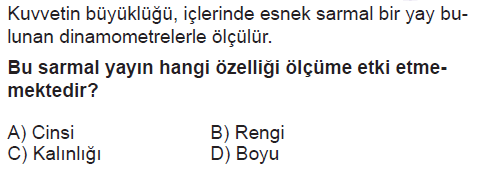 20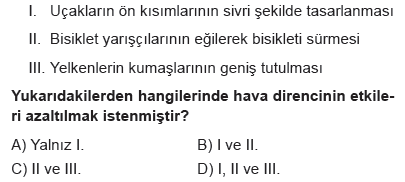 16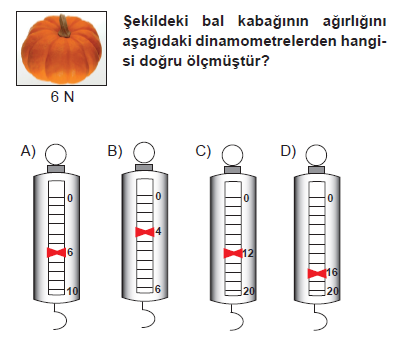 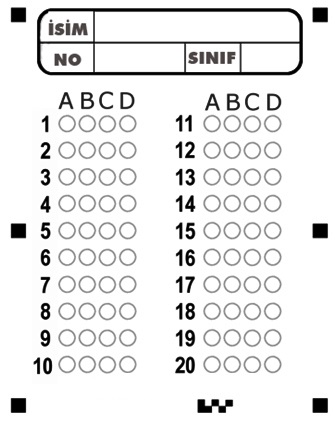 17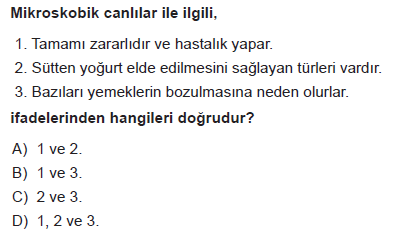 